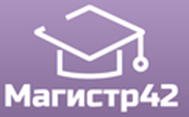 Общероссийский проект конкурсовметодических  разработок  уроков и внеклассных мероприятийдля педагогов и обучающихся.«Лучшая предметно-развивающая среда»Публикуются списки победителей и призеров конкурса.Остальные участники получат дипломы лауреатов / сертификаты за участие.Приказ № 70 от 19.09.2016г.Публикуются списки победителей и призеров конкурса.Остальные участники получат дипломы лауреатов / сертификаты за участие.Приказ № 66 от 09.08.2016г.Публикуются списки победителей и призеров конкурса.Остальные участники получат дипломы лауреатов / сертификаты за участие.Приказ № 53 от 09.07.2016г.№ п/пФИОРЕГИОН1Фоминых Галина ВалерьевнаИркутская область2Овсянникова Ольга Анатольевна / Деветьярова Римма Зинатулловнаг. Киров3Калинина Надежда НиколаевнаРеспублика Коми4Куприянова Флора Назибовнаг. Красноярск5Назарова Елена Борисовнаг. Курск6Кожевникова Светлана АлександровнаМосковская область7Утина Наталья ПавловнаНижегородская область8Хлебникова Марина Владимировна / Богатова Елена Александровнаг. Новосибирск9Васькина Лариса ЛеонидовнаПермский край10Антонова Юлия ВикторовнаСамарская область11Есетова Елена ДусенгалиевнаСаратовская область12Трубинова Олеся СергеевнаСвердловская область№ п/пФИОРЕГИОН1Попова Татьяна СемёновнаМосковская область№ п/пФИОРЕГИОН1Денисова Валентина НиколаевнаРеспублика Башкортостан2Имаева Алина АлмасовнаРеспублика Башкортостан3Канева Юлия ИзяславовнаГ. Смоленск4Галлямова Ильмира РифаковнаРеспублика Татарстан5Кондратьева Ирина Александровна / Аксянова Руфия КябировнаРеспублика Татарстан6Нугманова Лилия ГабидулловнаРеспублика Татарстан